Travail à faireÀ l’aide du schema situé au dessous du tableau, donnez deux exemples d’arguments dans le tableau suvant.Réflexion 1 - Repérer les types d’argumentationRéflexion 1 - Repérer les types d’argumentationRéflexion 1 - Repérer les types d’argumentationDurée : 20’ou 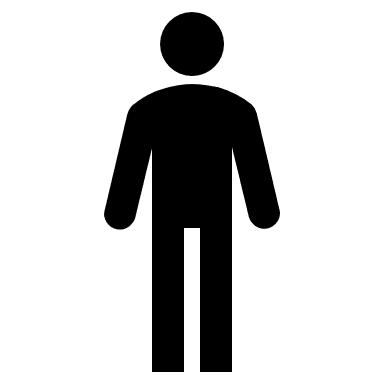 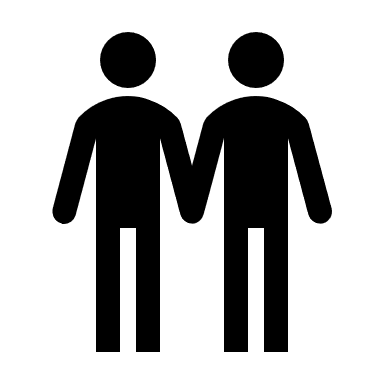 SourceExemple 1Convaincre un salarié à 17 h, de partir plus tard, pour finir un compte rendu essentiel pour une réunion demain matin.Exemple 2Convaincre un client d’accepter un produit de substitution de meilleure qualité car le produit commandé est en rupture de stock.Argument d’autoritéArgument d’analogieArgument de cadrageArgument de communauté